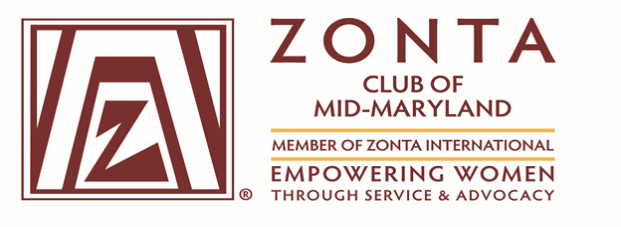 (Chartered May 5, 2016)Zonta Club of Mid- Maryland Club Meeting Minutes (Virtual Zoom) Thursday, June 11, 2020Attendance:President Virginia Moore, 1st Vice President Tammie Edwards, 2nd Vice President, Nicole Barnes, Treasurer Tanya Duckett-Brennan, Assistant Treasure Erma Barron, Secretary Doris Winston, Correspondence Secretary Phyllis Anderson; Director’s: Alice Ross, Terrie Musgrove Melter, Maureen Brainbridge, Roberta McLeod; Total of 18 Members; 1 GuestCall to Order:President Virginia H. Moore called the meeting to order at 7:15 pmZonta Vision/Zonta Code:The Zonta Vision was read by President Virginia Moore. The Zonta Code was read by all members. Agenda Review:Agenda was reviewed and accepted with no changes.President’s Opening Remarks:President, Virginia Moore gave opening remarks. Introduction of Guest:  Nicole Barnes, introduced Guest Speaker: Dr. Anthony K. Wutoh, Ph.D., R.Ph. Provost & Chief Academic Officer of Howard UniversityDr. Anthony K. Wutoh, Presentation: “The Effects of COVID-19 on the African American Community”Zonta Mid Maryland Officers/Directors Installation Ceremony (Candles):Joanne Gallos, District 3, Governor conducted the ceremony. Joanne Gallos cited Zonta’s Vision. She lit candles to represent the Zonta Club of Mid-Maryland officers, directors, and board members. Joanne lit a Mahogany and Gold candle for outgoing President – Linda White AndrewsJoanne lit a Yellow candle for Board Members.Joanne lit a White candle for the Treasurer and Assistant Treasurer: (Tanya Duckett Brennan and Erma Barron).Joanne lit a Red candle for Recording Secretary and Correspondence Secretary:(Doris Winston and Phyllis Anderson.)Joanne lit an Orange candle for First and Second Vice Presidents: Tammie Edwards and Nicole Barnes).Joanne lit a Purple candle for President – Virginia H. Moore.She made comments in reference to the color of each candle and what it represented.Treasurer’s Report:Erma Barron provided an overview of the Year-end Operations and Financial Reports for FY 2019-2020, financial reports were reviewed during the meeting. Erma reminded board members to pay membership dues. Committee Reports:Service Reports: No reports provided.Public Relations: Tanya Shanklin, Chair of Public Relations Committee, reports that the Website and Facebook page need updates.Administration: Retreat- 8/22/20, to be held at County Club of Woodmore. Upcoming events will be discussed when board meeting resume in September 2020. New Business: A need for new members.Unfinished Business: NoneAnnouncement:  Virginia Moore announced the passing of Linda White’s brother.“Fun Facts” --- Zonta Trivia:  Board members participated in a trivia game to test their knowledge of Zonta International. Meeting was adjourned at 9:25 pm.      Minutes respectfully submitted by Doris Y. Winston, Secretary